Respuestas Guía 1 de ejercitación valor posicionalCompleta la tabla de valor posicional con  los siguientes números.a) 45.678        b) 15.710         c) 53.307        d) 76.129       e)7.196    f)25.708  Destaca con color los dígitos 7 de la tabla de valor posicional y señala el valor de cada uno de ellos. a) 70b) 700c) 7d) 70.000e) 7.000f)  700¿Por qué el dígito 7 tiene distinto o igual valor en los números? Explica  entregando evidencia de lo que afirmas.Porque está ubicado en distintos lugares posicionales, por ejemplo en 25.708 el valor del dígito 7 es 700 porque se ubica en la posición de las centenas y son 7 centenas, en el 53.307 el valor del dígito 7 es 7 porque está ubicado en la posición de las unidades.Señala qué valor representa el dígito que se indica:Dígito 4 en cada número:                                Dígito 8 en cada número:a) 69.084             4                                                a) 69.804             800            b) 41.123              40.000                                      b) 28.123             8.000           c) 98.400                400                                           c) 80.700             80.000          d) 65.848                 40                                            d) 65.814             8004. Señala qué dígito está en cada posición en el número   12.654.a. En la UM: 2b. En la DM: 1c. En la C: 6d. En la D: 5e. En la U: 45.- ¿Si tuvieras  que comprar un regalo  preferirías que el precio tuviese un 9 en las Centenas o en las Decenas de mil? ¿Por qué? ExplicaPuede existir variedad de respuestas, pero la explicación debe ser coherente y tener relación con el valor de posición que adquiere el dígito 9 en las centenas o en las decenas de mil.Ejemplos:Yo prefería comprar un regalo que tuviese un 9 en las centenas en el precio del regalo porque así gastaría menos dinero, el 9 en la posición de las centenas tiene un valor de 900 y en las decenas de mil un valor de 90.000.Prefería comprar un regalo con 9 en la decenas de mil porque es para alguien muy especial para mí por lo que no me importaría gastar $90.000 o más.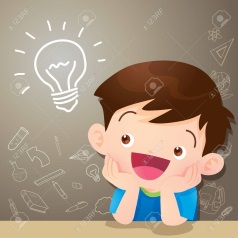 6. Después de haber realizado la guía, realiza la rutina 4 x 2  en relación a las siguientes preguntas: ¿Para qué te sirve aprender sobre valor posicional de los números? ¿Cómo podrías ocupar esta comprensión en tu vida cotidiana?Rutina 4 x 2: primero se piensa en un yo con yo, luego se escribe una lista con 4 ideas que después  se debe duplicar, es decir escribir 4 ideas más.4 x 2Estos son solo algunos ejemplos, puede haber muchas otras ideas.1.- Para entender el valor de los precios $52.400 es más caro que $24.500, aunque tienen los mismos dígitos.2.- Para entender el valor que tiene cada dígito en un número según su posición.3. Que el valor de 2 cantidades que tienen los mismos dígitos en distinta posición tienen valores distintos. 4. Que en una cantidad de 5 cifras iguales, cada dígito tendrá distinto valor según su posición. Ej: 66.666 el 6 tiene un valor distinto en cada posición en esa cantidad.1. Para comprender que es distinto multiplicar una cantidad por unidades que por centenas.2.  Para saber no es lo mismo tener 5 monedas de $100 que 5 billetes de $1.0003. Que si me quiero comprar algo en el quiosco que vale $2.000 y tengo 2 monedas de $100 no me lo puedo comprar porque no me alcanza la plata.4. Que no es lo mismo recibir $500 de mesada que recibir $5.000DMUMCDUa.45678b.15710c.53307d.76129e.7196f.25708